В 2018 году инспекторы труда начнут проверять работодателей с помощью чек-листов12.09.2017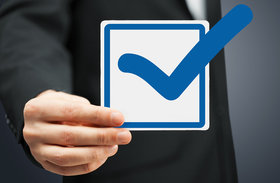 Новшества, касающиеся плановых проверок, введут постепенно:с января — только для работодателей из категории умеренного риска;с июля — для всех.Инспекторы труда смогут задавать лишь вопросы из проверочных листов.Списки таких вопросов пока в разработке. В июле Роструд выносил на общественное обсуждение 50 проверочных листов.Информация предоставлена КонсультантПЛЮСДокумент:Постановление Правительства РФ от 08.09.2017 N 1080 (вступает в силу 1 января 2018 года)